令和3年8月・令和4年1月開催ワイヤロープ安全点検基準講習のご案内兼申込書(一社)日本クレーン協会埼玉支部　　 ☏048-780-2213・048-780-2216作業時におけるワイヤロープの安全、かつ正しい取り扱いをするため、ワイヤロープについての基礎知識とその保守管理についての講習会です。つきましては、標記講習会を下記により開催することといたしましたので、クレーン運転者、玉掛け作業者、ワイヤロープの点検者等多数の方が受講されるようご案内申し上げます。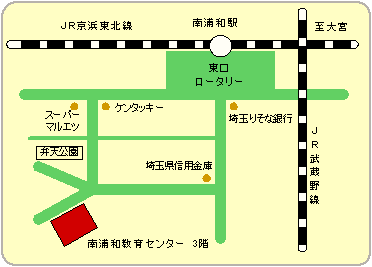 １．開催日時　令和3年8月17日(火) 8：30～12：30令和4年1月18日(火) 8：30～12：30            ２．開催場所　㈱安全衛生推進会　南浦和教育センター　　   　　　さいたま市南区南浦和2-41-17 MKﾋﾞﾙ3階 (南浦和駅(東口)より徒歩6分)…右地図参照→３. 対象者　　安全管理者･ｸﾚｰﾝ等点検者･玉掛けﾜｲﾔ点検者、ｸﾚｰﾝ等運転士、玉掛け技能者等の希望者４．受講料（税込１名)　　8,000円(テキスト代¥2,200含む)振込先：埼玉りそな銀行県庁支店 普通預金No.4387718　　　　　　  (一社)日本クレーン協会埼玉支部　 (振込手数料は貴社負担でお願い致します ）５. 定　　員　３０名　(講習日の２週間前までに５名に満たない場合は、中止することがあります。)６. 申し込み方法　下記の申込書に必要事項をご記入(写真貼付)の上、お申込みください。①ＦＡＸ(申込後、3日以内に振込み願います。）②来所＊受付後は受講料の返金・日程の変更等はできませんので、代わりの方を受講させて下さい。(受講者の変更は講習開始７日前までです。)＊上記講習は、企業・団体等の要請により20名以上集まれば、出張講習を実施いたします。ワイヤロープ安全点検基準講習申込書受　講　日：　令和　　年　　月　　日                                      会　社　名：　　　　　　　　　　　　　　　　　　　　　　　　　　　　　　　　　　　　　 写真貼付会社所在地：　〒　　　　　　　　　　　　　　　　　　　　　　　　　　　　　　　　　　　6か月以内撮影電 話 番 号:　　　　　　　　　　　　　　　　FAX:　　　　　　　                 (正面:胸から上)担　当　者：　　　　　　　　　　　　　　　　　　　　　　　　　　　　　　　　 　 縦30㎜×横25㎜(フリガナ)　　　　　　　　　　　　　　　　　　　　　　　　　　　　　　　　　　　　　　受講者氏名：　　　　　　　　　　　　　　　　　　　　　　　　　　　　　　　生 年 月 日：　(Ｓ・Ｈ)　　年　　月　　日生                                現　住　所：　〒＊上記の受講者氏名･生年月日･現住所で修了証を作成しますので、お間違いのないようご記入下さい。通 信 欄受講料円ﾃｷｽﾄ代円合  計円      月     日  領収      月     日  領収支部欄来・振     　   月 　 日領収受・テ・領  　  月　　日発送受講番号支部欄来・振     　   月 　 日領収受・テ・領  　  月　　日発送